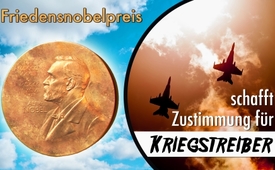 Friedensnobelpreis  schafft Zustimmung für Kriegstreiber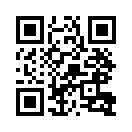 Was haben Theodore Roosevelt, Henry Kissinger, Jimmy Carter, Al Gore und Barack Obama gemeinsam? Alle sind Kriegstreiber – haben aber trotzdem den Friedensnobelpreis bekommen! Welcher verdeckte Sinn steht also hinter solchen Auszeichnungen?Was haben Theodore Roosevelt, Henry Kissinger, Jimmy Carter, Al Gore und Barack Obama gemeinsam? Alle sind Kriegstreiber – haben aber trotzdem den Friedensnobelpreis bekommen! Der Begründer Alfred Nobel (1833-1896) hatte diesen Preis für verdienstvolle Anstrengungen ehrwürdiger Personen, die einen weltweiten Frieden für alle Völker und Nationen fördern, ins Leben gerufen. Wenn also Männer wie z.B. Obama, Ex-Präsident der USA und Preisträger 2009, der Verstöße gegen internationales Recht, Kriegstreiberei und Drohneneinsätze mit tausenden unschuldigen Opfern vorzuweisen und zu verantworten hat, diesen Preis verliehen bekamen, muss man sich fragen, welcher verdeckte Sinn dahintersteht. Der freie Journalist und Publizist Terje Maloy sieht hier die öffentliche Anerkennung, welche den Inhabern zuteilwird, als zentral – und damit als problematisch. Sie gibt ihnen die Möglichkeit, zu sagen: „Wir sind die Guten und haben somit das Recht, über das Schicksal der übrigen Welt zu entscheiden“. Der Nobelpreis helfe also dabei, z.B. das unrechtmäßige Stürzen von Regierungen zu rechtfertigen und feindliche Truppen als hilfreich aussehen zu lassen. Hier wird knallharten Kriegstreibern gewissermaßen ein „Heiligenschein“ verliehen.von lot./joe./tsk.Quellen:http://www.greanvillepost.com/2018/11/26/the-nobel-peace-prize-in-support-of-war/Das könnte Sie auch interessieren:---Kla.TV – Die anderen Nachrichten ... frei – unabhängig – unzensiert ...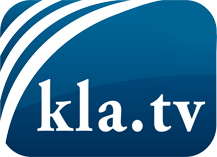 was die Medien nicht verschweigen sollten ...wenig Gehörtes vom Volk, für das Volk ...tägliche News ab 19:45 Uhr auf www.kla.tvDranbleiben lohnt sich!Kostenloses Abonnement mit wöchentlichen News per E-Mail erhalten Sie unter: www.kla.tv/aboSicherheitshinweis:Gegenstimmen werden leider immer weiter zensiert und unterdrückt. Solange wir nicht gemäß den Interessen und Ideologien der Systempresse berichten, müssen wir jederzeit damit rechnen, dass Vorwände gesucht werden, um Kla.TV zu sperren oder zu schaden.Vernetzen Sie sich darum heute noch internetunabhängig!
Klicken Sie hier: www.kla.tv/vernetzungLizenz:    Creative Commons-Lizenz mit Namensnennung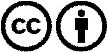 Verbreitung und Wiederaufbereitung ist mit Namensnennung erwünscht! Das Material darf jedoch nicht aus dem Kontext gerissen präsentiert werden. Mit öffentlichen Geldern (GEZ, Serafe, GIS, ...) finanzierte Institutionen ist die Verwendung ohne Rückfrage untersagt. Verstöße können strafrechtlich verfolgt werden.